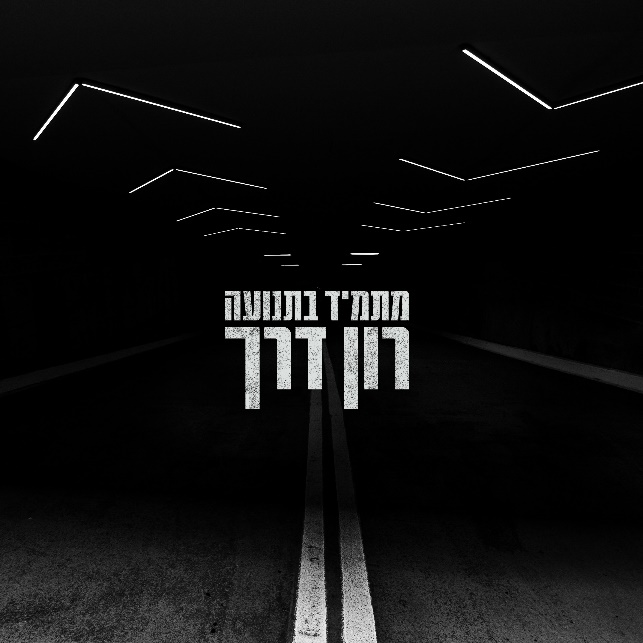 רון דרך, זמר ויוצר ממחוזות הרוק והגראנג', סיים לאחרונה 
עבודה על אלבום בכורה, בהפקתו של נעם רותם. האלבום "בשמה" הוא אלבום רוק בעברית, המשלב טקסטים חשופים ונוגעים, עם סאונד של רוק גיטרות מחוספס ועשיר וקולו מלא הנשמע, העוצמתי והייחודי של דרך, השואב אתכם אל תוך עולמו ומשאיר אתכם רעבים לעוד. באלבום השתתפו כמה מהמוזיקאים המובילים בעולם הרוק הישראלי, כשלצד נעם רותם, ניגנו באלבום בין השאר גם ג'נגו, עידו אגמון וגיא שכטר.